易车有料车研所×凯迪拉克：悬崖救援广 告 主：上汽通用凯迪拉克所属行业：汽车行业执行时间：2022.08.18-09.02参选类别：视频内容营销类营销背景延续凯迪拉克2021年四驱乐园项目IP，继续围绕四驱性能核心产品力，以新的创意形式，讲透蜂鸟底盘豪华四驱这一产品点，打造四驱乐园2.0版本。纵观国内豪华中型SUV 市场，许多消费者对于车型的性能品质等还是会有一些疑虑。凯迪拉克旗下中型SUV车型XT5，意图让消费者认可其核心产品力“蜂鸟底盘技术豪华四驱”领先同级物超所值。但往往来说汽车硬核专业产品知识，本身具有认知壁垒难以传播，并且让用户有具体感知。本次合作旨在以专业+有趣的形式，打造爆点创意事件，将难懂的知识传递给目标用户，并形成口碑传播，持续发酵。营销目标基于凯迪拉克XT5这一车型的核心产品力“蜂鸟底盘技术”，通过硬核场景塑造，真实再现悬崖拉重卡的惊险救援画面，以专业+有趣的形式打造爆点创意事件，直观输出“平时很稳，不平时更稳”的产品概念，引发全网热议。策略与创意如何将凯迪拉克四驱的创意事件打造为影响行业的现象级事件，同时能够实现集品牌、产品、用户于一体，打破圈层，抢占用户心智，这是此次项目的核心思考。因此，一个符合需求既能体现品牌价值，又能突出核心产品力，同时还能让用户感知的创意是本项目最关键的突破点。我们联想到在某经典电影中，汽车在泥泞湿滑路段拉基地车的救援桥段。小车成功将满载物资，掉落悬崖的卡车成功拉上岸是否可能？这是电影噱头还是确实能做到？易车「有料车研所」创意内容IP通过把半挂在悬崖边上21.1吨的重卡拉回平地，震撼呈现凯迪拉克XT5蜂鸟底盘的硬核实力。以病毒视频的形式，输出“平时很稳，不平时更稳”的产品概念，全网热传，打造出圈大事件。执行过程/媒体表现项目执行视觉冲击 | 乌苏大峡谷实景拍摄真实严谨 | 真实测算卡车重量/拖拽最大扭矩等数据氛围感拉满 | 纵深悬崖坠落险境烘托紧张氛围极限吸睛 | 1.96Tvs21.11吨重卡极限救援Phase 1 – 上线即引爆8.18 精彩剪辑视频发布56s & 8.19 完整视频释放1min28s#凯迪拉克蜂鸟底盘挑战悬崖救援#品牌话题同步上线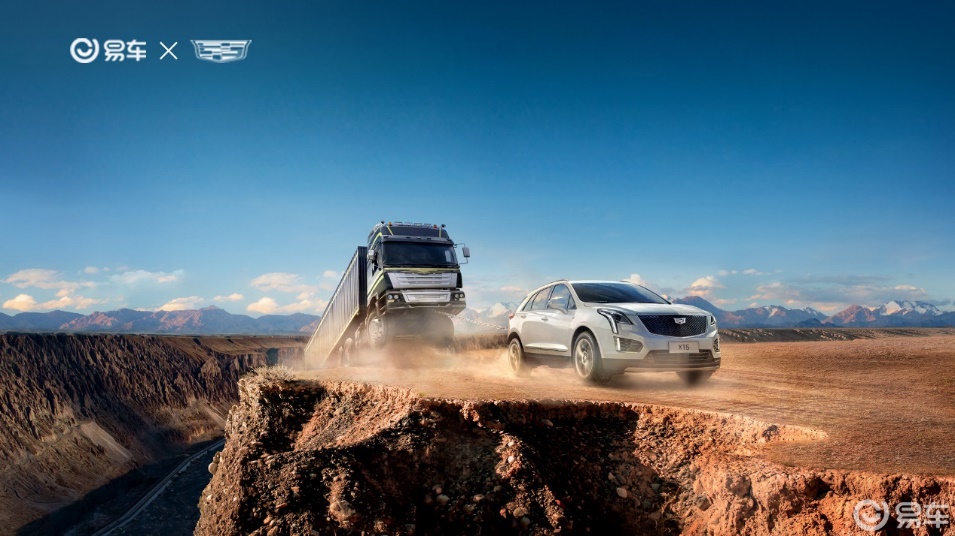 视频链接：https://vc.yiche.com/vplay/6466562.htmlPhase 2 – 专业解析，竞品多车对比通过与竞品车型横向对比，进一步深化凯迪拉克四驱系统产品力，为消费者打消选购疑虑。对比1：凯迪拉克XT5对比奥迪Q5L 、沃尔沃XC60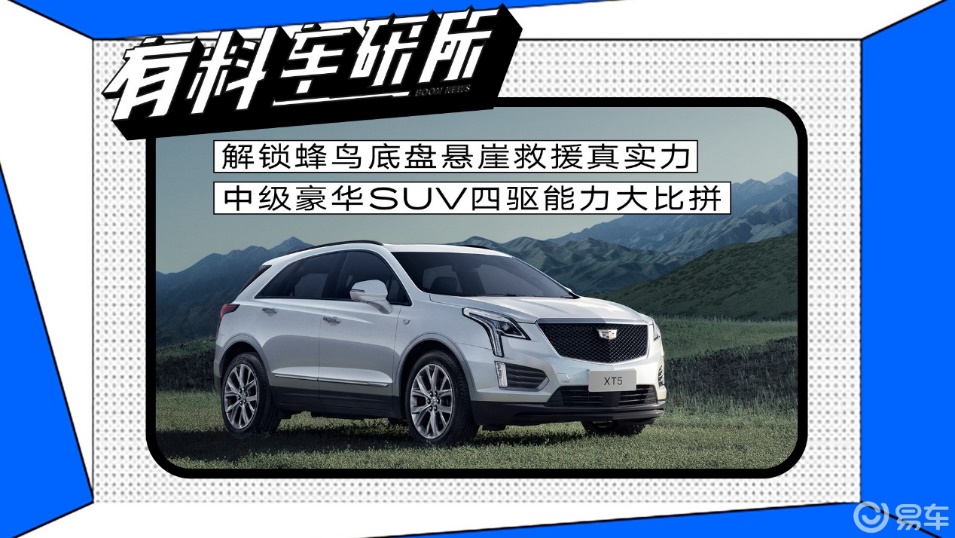 视频链接：https://vc.yiche.com/vplay/6517669.html对比2：凯迪拉克XT6对比丰田汉兰达 、沃尔沃XC90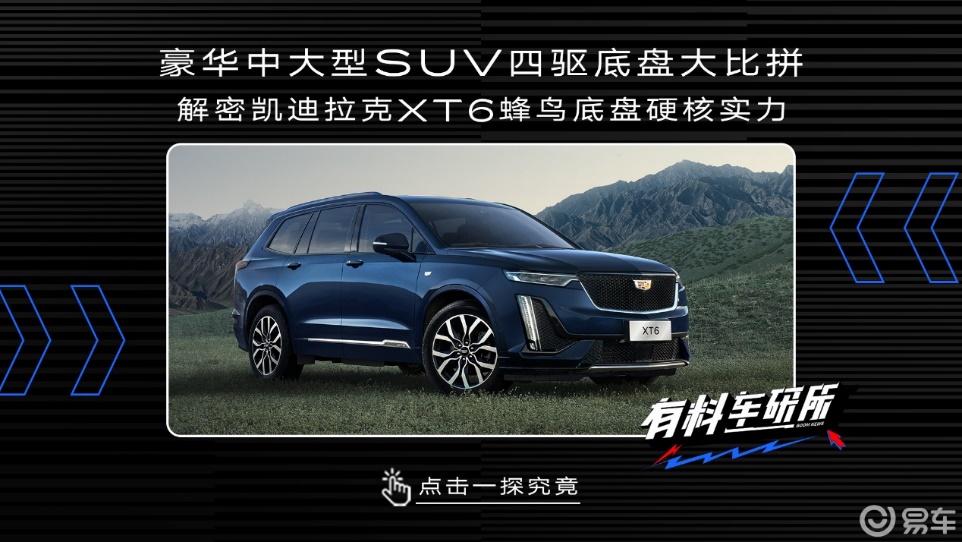 视频链接：https://vc.yiche.com/vplay/6517669.htmlPhase 3：易车OPGC专业解读，口碑持续发酵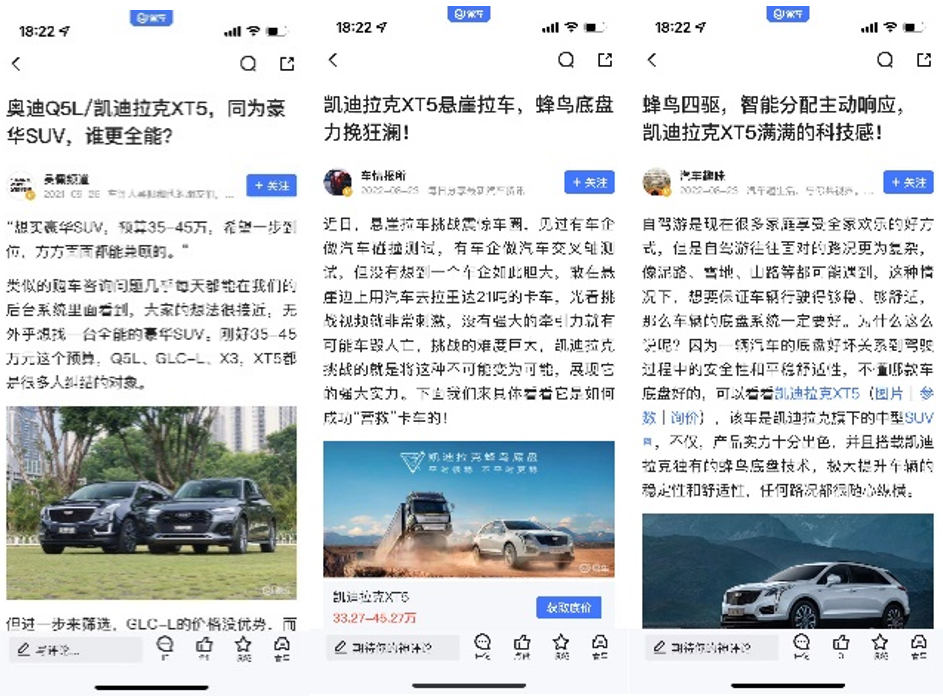 社交平台热议除了易车站内，在微博/B站/朋友圈等社交平台，也均好评如潮营销效果与市场反馈凯迪拉克联合中国头部垂媒平台易车，在硬核的实景中，完成了一次“不可能”的实验挑战。在惊险刺激的场景中，进行了最真实的实验挑战，让病毒视频有看头，可信任。炸裂的视觉冲击，真实的勇敢者游戏，硬核的四驱产品！全网见证凯迪拉克XT5四驱产品力硬核挑战。项目总曝光：7.9亿+ （数据来源：易车/腾讯新闻/微博/B站/视频号）互动话题阅读数：2.4亿 （数据来源：微博）视频播放量：200万+（数据来源：易车/微博）